Publicado en Santander el 03/07/2017 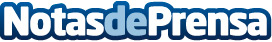 El Camino Lebaniego, la experiencia de viaje que deja huella en 2017, año Santo Jubilar LebaniegoLa agencia oficial de viajes del Camino de Santiago, Santiago Ways, ha lanzado con total acogida una nueva ruta de peregrinación, el Camino Lebaniego, con el fin de permitir a viajeros de todo el mundo disfrutar de esta tradicional y centenaria festividadDatos de contacto:Joseba MenoyoNota de prensa publicada en: https://www.notasdeprensa.es/el-camino-lebaniego-la-experiencia-de-viaje_1 Categorias: Nacional Viaje Cantabria Otros deportes http://www.notasdeprensa.es